Двухцветное печенье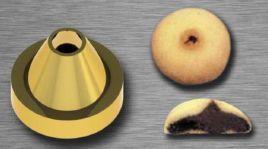 D-1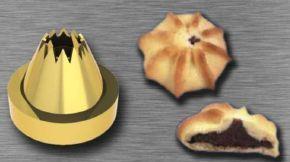 D-2 в комплекте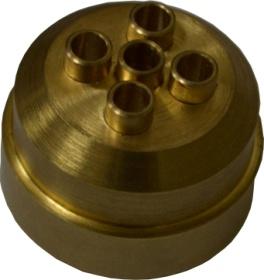 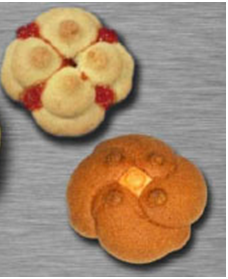 D-3 в комплекте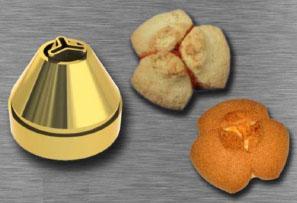 D-4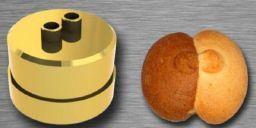 D-5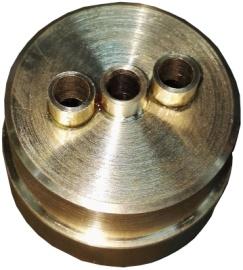 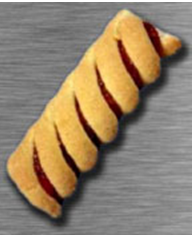 D-6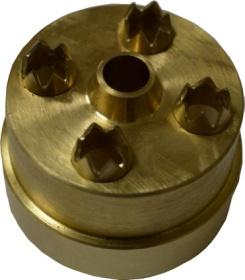 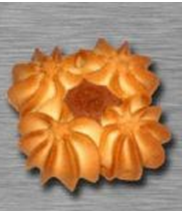 D-7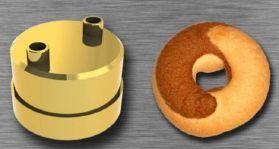 D-8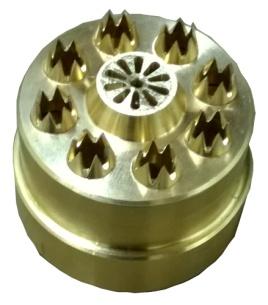 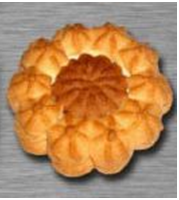 D-9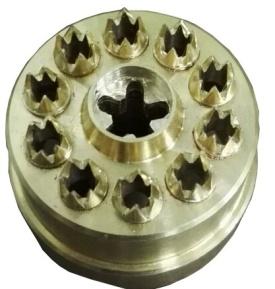 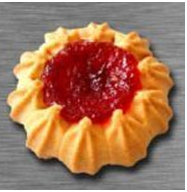 D-10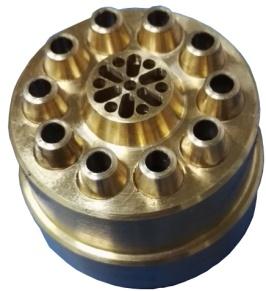 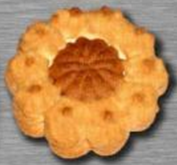 D-11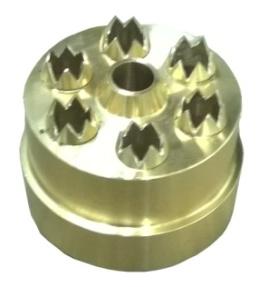 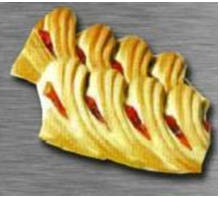 D-12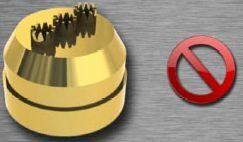 D-13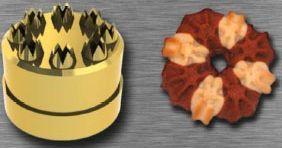 D-14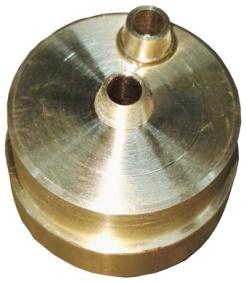 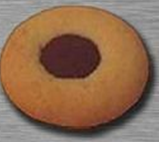 D-15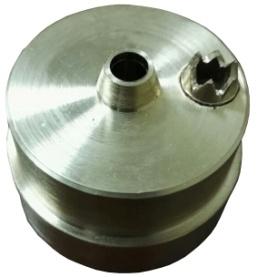 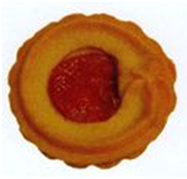 D-16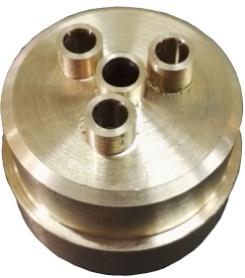 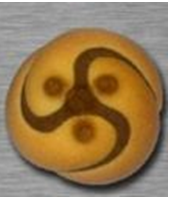 D-17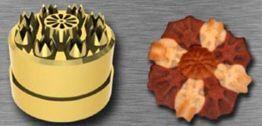 D-18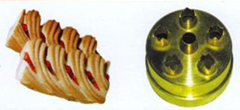 D-19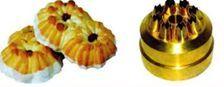 D-20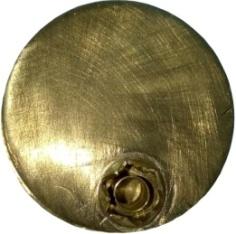 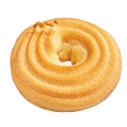 D-21 стоимость 4000 р.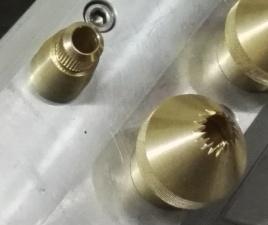 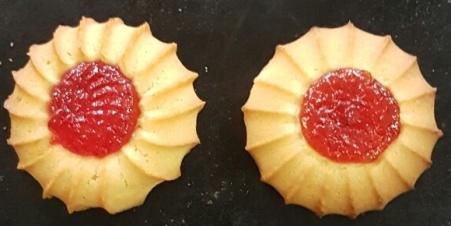 Отдельно шибер D-22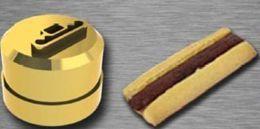 D-23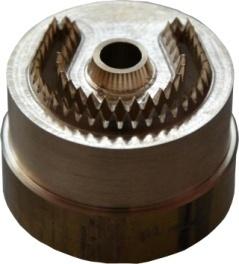 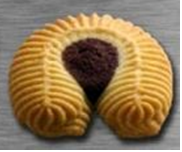 D-24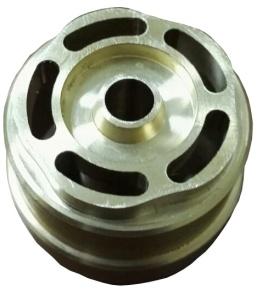 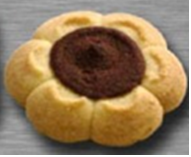 D-25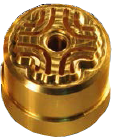 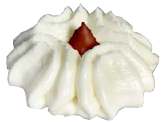 D-26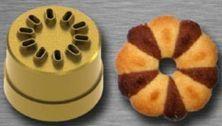 D-27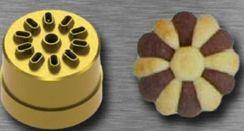 D-28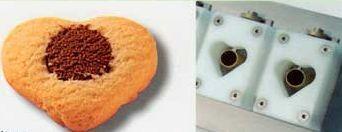 D-29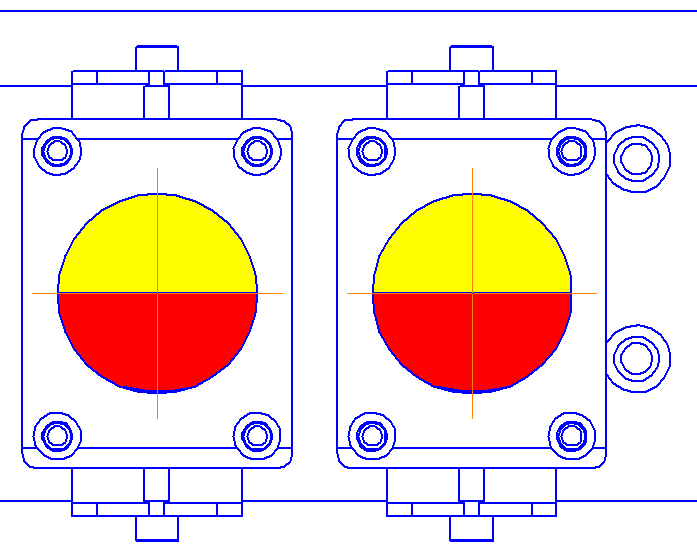 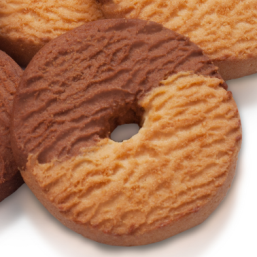 Отдельно шибер D-30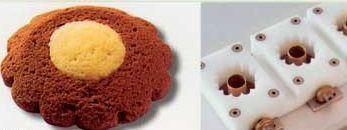 D-31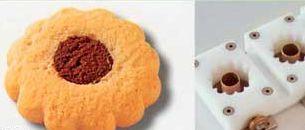 D-31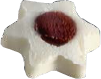 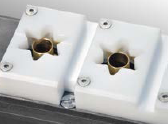 D-32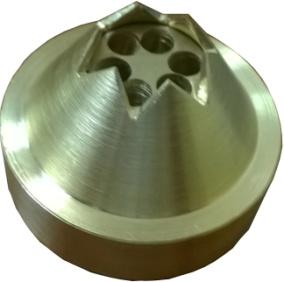 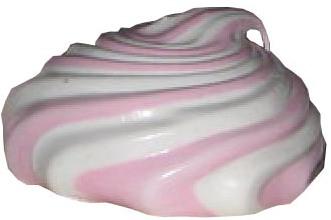 D-33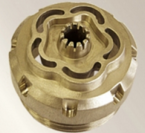 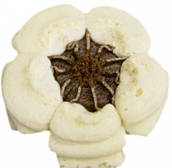 D-34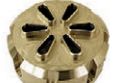 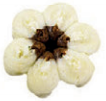 D-35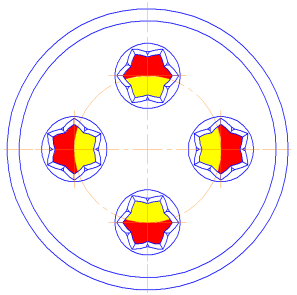 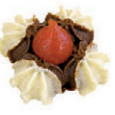 D-36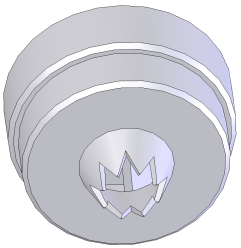 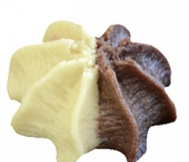 D-37